											   10 December 2021Household Support FundDear parents and carers,Bradford Council has been allocated funding from the Department for Work and Pensions’ Household Support Fund to help residents who would otherwise struggle to buy food, keep their home warm, pay essential utility bills or meet other essential living costs this winter.The council is working with schools, community groups and foodbanks to ensure the help gets to those who need it most. Worth Valley Primary School have been allocated some of this funding and have purchased an extensive supply of bedding, including duvets, pillows, duvet covers and warm fleecy blankets.  We also are able to provide supermarket vouchers to spend on essential groceries.In addition, we have a range of new and good quality second hand children’s clothing, including dressing gowns, pyjamas, winter coats, jumpers and gloves. Parents are welcome to come into school to visit our community room (previously the parent and toddler room) on Wednesday 15 December 3-4pm and Thursday 16 December 3-4pm.  There is no need to make an appointment, just come and take a look around!  All items are free.Alternatively, if you wish to speak to a member of staff in school in confidence, please do not hesitate to contact Mrs Barnes, our Parental Involvement Worker via email at t.barnes@worthvalleyprimary.co.uk or myself at c.lodge@worthvalleyprimary.co.uk.  Christmas is often a challenging time of year and we are determined to help as many families as possible.Yours sincerely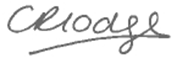 Miss Lodge HeadteacherMore information is available at https://www.bradford.gov.uk/benefits/applying-for-benefits/household-costs-through-winter/